Задание по математике для обучающихся группы  Ср - 18 .Добрый день. Сегодня продолжаем  изучать  тему «Решение логарифмических уравнений», а именно научимся решать системы логарифмических уравнений Для этого изучаем материал пункта 39 на страницах 243 - 244Внимательно разбираемся в опорных конспектах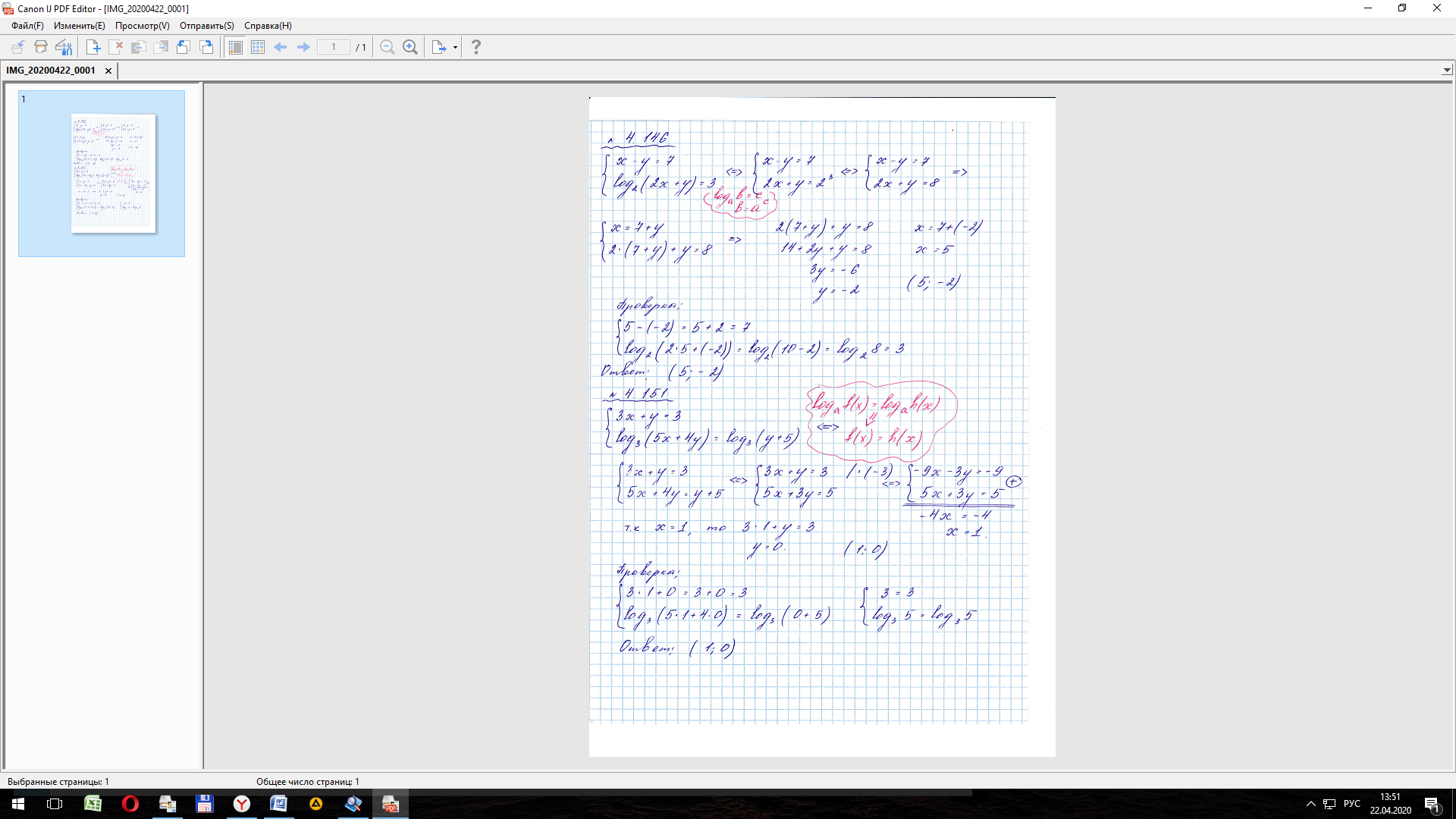 Самостоятельно решаем системы уравнений №4.146, 4.148 - 4.152 стр.130 (сборник Дорофеева). Пожалуйста, не списываем из интернета и других ресурсов. Думаем сами. Удачи.Выполненные задания отправляем мне на эл.почту по адресу  ksp.npet@mail.ru  Срок выполнения задания 27  апреля.Учебник: Колмогоров А.Н. Алгебра и начала анализа, 10 – 11 класс, учебник прилагается в расписании.Сборник  прилагается.                                    